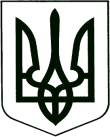 	У К Р А Ї Н А	ПроектКОРЮКІВСЬКА МІСЬКА РАДАКорюківський районЧернігівська областьР І Ш Е Н Н Я(тринадцята сесія сьомого скликання)__ березня 2018 року м. КорюківкаПро надання дозволу на проведення експертної грошової оцінки земельних ділянок Розглянувши заяви фізичних та юридичних осіб, та додані матеріали, враховуючи рекомендації постійної комісії міської ради з питань  житлово-комунального господарства, регулювання земельних відносин, будівництва та охорони навколишнього природного  середовища, керуючись ст. 12, 81, 79-1, 122, 127, 128  Земельного кодексу України,  ст. 9 Закону України «Про оренду землі», ст. 26 Закону України «Про місцеве самоврядування в Україні», міська рада в и р і ш и л а:1. Дати дозвіл на проведення експертної грошової оцінки орендованої земельної ділянки ФОП Мисником Віталієм Миколайовичем для подальшого придбання її у власність, яка розташована за адресою: вул. Дудка, 39-Б,                 м. Корюківка, площею 0,0482 га, кадастровий номер земельної ділянки 7422410100:01:003:0953, цільове призначення – для розміщення та експлуатації основних, підсобних і допоміжних будівель та споруд підприємств переробної, машинобудівної та іншої промисловості.1.1. Виконавчому апарату Корюківської міської ради укласти договір з ФОП Мисником Віталієм Миколайовичем про сплату авансового внеску за виготовлення експертної грошової оцінки земельної ділянки вказаної в п. 1 даного рішення. 2. Дати дозвіл на проведення експертної грошової оцінки орендованої земельної ділянки ФОП Мисником Віталієм Миколайовичем для подальшого придбання її у власність, яка розташована за адресою: вул. Дудка, 39-А,                 м. Корюківка, площею 0,1464 га, кадастровий номер земельної ділянки 7422410100:01:003:0788, цільове призначення – для розміщення та експлуатації основних, підсобних і допоміжних будівель та споруд підприємств переробної, машинобудівної та іншої промисловості.2.1. Виконавчому апарату Корюківської міської ради укласти договір з ФОП Мисником Віталієм Миколайовичем про сплату авансового внеску за виготовлення експертної грошової оцінки земельної ділянки вказаної в п. 2 даного рішення. 3. Контроль за виконанням даного рішення покласти на постійну комісію міської ради з питань житлово-комунального господарства, регулювання земельних відносин, будівництва та охорони навколишнього природного середовища.Міський голова                                                                        	Р.Р. Ахмедов